              Guía Formativa N° 3 Música 6º Básico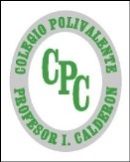 Nombre: 			           		  ___________________  Fecha:       de          del    2020Objetivo de Aprendizaje: OA2: Expresar, mostrando grados crecientes de elaboración y detalle, las sensaciones, emociones e ideas que les sugiere la música escuchada e interpretada, usando diversos medios expresivos (verbal, corporal, musical, visual).OA 3 Escuchar música en forma abundante de diversos contextos y culturas poniendo énfasis en: Tradición escrita (docta), música de compositores americanos y del mundoLa CuecaEl 18 de septiembre de 1979, el decreto N° 23 publicado en el Diario Oficial, promulgó la cueca como baile nacional. Entre otros argumentos se destacó que dentro de la variada gama de danzas folclóricas chilenas, era esta la de mayor nivel de difusión y de más profunda significación histórica.Existen distintas teorías respecto de su origen y de su llegada a Chile, sin embargo se ha logrado llegar a consenso en cuanto a su relación con la zamacueca peruana y sus antecedentes arábigo-andaluces. Su presencia puede ser reconocida a lo largo de todo el territorio nacional, variando la forma coreográfica y musical según la zona geográfica en que se interprete, pero siempre conservando un patrón común que la hace ser un baile único y diferenciado. Asimismo, ha tenido dos funciones predominantes: en primer lugar, el entretenimiento, bailándose en fondas y fiestas con gran algarabía; en segundo lugar, la función documental, en la medida en que actúa como transmisora de la tradición oral en la voz de cantores populares.En el aspecto estrictamente musical, posee un esquema formal unitario, con una sección repetida que termina formando un fragmento musical de 52 compases, al que se le llama pie. Su duración bordea el minuto veinte segundos. Generalmente se bailan tres pies de cueca.Su estructura lírica está compuesta por dos estrofas y un remate, con rima en los versos pares. La primera estrofa es una cuarteta, compuesta por cuatro versos de ocho sílabas. La segunda es una seguidilla de siete versos que alternan entre siete y cinco sílabas; el cuarto verso se repite con el agregado de las exclamaciones "sí" o "ay sí" y se conoce como "verso guacho". La rima de la seguidilla debe ser, siempre, consonante. Al momento del canto, la cueca finaliza con dos versos de siete y cinco sílabas respectivamente, con rima consonante, que se conocen como pareado, cerrojo o remate.El contenido temático es variado y sumamente rico en términos poéticos. Sus letras son románticas, costumbristas y, desde fines de la década del cincuenta, relacionadas a los bajos fondos de las grandes urbes, estilo conocido como cueca brava o chora.Si bien originalmente se interpretaba preferentemente en salones, chinganas o quintas de recreo, a medida que pasó el tiempo se hizo música frecuente en restaurantes, salones de evento y ceremonias oficiales. Durante el siglo XX, incluso, ocupó cierta importancia en los medios de comunicación masivos a través de la interpretación en conjuntos de música típica, identificándose así con la estilizada figura artística del huaso.A lo largo de la historia, la cueca ha sufrido varias transformaciones. Hacia mediados del siglo XX surgió la cueca larga. En distintas zonas del país se habla de la cueca nortina, cueca chilota o la cueca brava. Por otra parte, a fines del siglo XX se vivió un hito inédito: interpretada por la banda nacional Los Tres, la cueca se convirtió en un éxito dentro de la programación del canal juvenil de música MTV. Sin embargo, su vigencia es relativa. Durante el siglo XX ha entrado en declinación hasta nuestros días, restringiéndose a instancias de exaltación de los valores nacionales, como las Fiestas Patrias, desfiles o ceremonias oficiales. A pesar de ello, y como afirmaba Pablo Garrido en 1943, la cueca sigue siendo "el símbolo más puro de nuestra identidad".Fuente: http://www.memoriachilena.gob.cl/ Item Verdadero o Falso, responda (2ptos c/u):Habilidad: Reconocer / Elegir1 La Chingana es un tipo de cueca2 La cueca en promedio tiene una duración de un minuto veinte segundos3 La estructura tiene dos estrofas y un remate4 La cueca se origina en el flamenco españolII .           Ítem   Términos   Pareados: Relaciona la Columna A con la B, trasladando el Nº que corresponda una con una línea(2 puntos cada uno)                                                                                 Habilidad: Relacionar / Analizar1 La Cueca					Se promulgó como baile nacional 							En 19792 La Cueca chora				Debe ser siempre consonante3 La rima de la Seguidilla			Es un baile urbanoLa Rosa Y El ClavelLa Rosa y el ClavelJorge Martínez 1962La Rosa,
La Rosa con el Clavel
Mi vida hicieron
Hicieron un juramento
Mi vida hicieron,
Hicieron un juramento.
Mi vida y pusié
Y pusieron de testigos
Mi vida a Jazmín,
A un Jazmín y a un Pensamiento
Mi vida la Rosa
La Rosa con el Clavel
No me tires con Rosas
Allá va, allá va, que tiene espinas.
Tírame con Violetas,
Allá va, allá va, que son más finas.
No me tires con rosas
Allá va que tiene espinas
Que son más finas si,
Allá va, allá va, Rosa con Dalia.
Donde irá mi negrita
Allá va, allá va, que yo no vaya.
Anda Rosa con Dalia,
Allá va, allá va, que yo no vaya.
Hermoso mene nene
Decía una vieja ...
La Rosa,
La Rosa con el Clavel
Mi vida hicieron
Hicieron un juramento
Mi vida hicieron,
Hicieron un juramento.
Mi vida y pusié
Y pusieron de testigos
Mi…III. .- Item de Desarrollo: Responde cada pregunta en el espacio dado (  4 puntos cada una)                                    Habilidad: Argumentar / ReflexionarDescriba de qué manera riman las frases en la canción?De qué trata la cueca? Qué instrumentos musicales son las más usadas para tocar la cueca? Nombre 3.Pregúntele a su familia (mamá, papá, abuela, etc) qué le emociona más del folklor chileno y su música y por qué (en pocas palabras responda).IV. .- Ítem de Creación : Dibujar, colorear imágenes, recortar y armar figuras simples, escribir poemas o cuentos breves, resolver desafíos o ejercicios de ingenio, etc. (4ptos)                                     Habilidad : Crear / Inventar/  ResolverEscuche una cueca y dibuje lo que se imagine con esta., expresando su sentimiento y su creatividadHoja RespuestasI.1234II1 La Cueca					Se promulgó como baile nacional 							En 19792 La Cueca chora				Debe ser siempre consonante3 La rima de la Seguidilla			Es un baile urbanoIIIIV*Esta guía tiene un 60% de exigencia”                          L : 60 a 100% de logro                        NL: menos del 60% de logroPuntaje ObtenidoLNLInstrucciones para los/las estudiantes: Lee atentamente cada pregunta y responde en el espacio dado / o selecciona respuesta según corresponda.